	                             SÉminaire du Creg                                   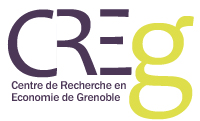 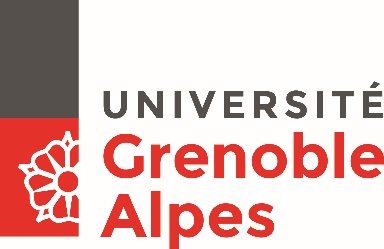  « ActualitÉ de la recherche »jeudi 27 septembre 2018, 14h00-16h30
salle FardehebThe business model as a generative replicatorVirgile Chassagnon(Creg)Discutant : Guillaume Vallet (Creg) Pour tout renseignement complémentaire : creg@univ-grenoble-alpes.fr